HUNGARIAN CURLING FEDERATION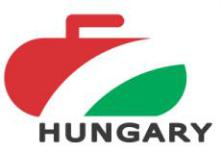 VERSENY ENGEDÉLY KIADÁSI KÉRELEM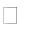 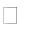 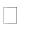 Az igénylőlap kitöltésének oka:	új engedély	engedély megújítása	engedély pótlásaAlulírott ………………………………..., mint a ……………………………… sportegyesület curling szakosztályánaksportolója, a mai napon kérem, hogy a sportági szakszövetségekre vonatkozó Sporttörvény idetartozó része alapján, aMagyar Curling Szövetség a lenti adatok szerint	a 201….. évi versenyengedélyemet, valamint sportolói kártyámatelkészítse.Név: ........................................................................	TAJ szám*:	...........................................................Szül. hely, idő: ........................................................	Lakcím: ..................................................................Állampolgárság:  .....................................................	Telefonszám*: ........................................................Anyja neve: .............................................................	E-mail cím*:  ..........................................................A *-al jelölt mezők kitöltése nem kötelező.Éves versenyengedély díjam befizetését igazoló .......................................................... számú banki átutalás / bevételipénztárbizonylat másolatát csatoltam.Kelt: ………………………………….	…..………………………………….sportoló aláírásaAmennyiben játékengedélyére a korábbi időszaktól eltérő arcképet szeretne, azt elektronikus úton küldje meg.Szülő, illetve gondviselő hozzájárulása 18 éven aluli versenyző esetén.Alulírottak hozzájárulunk ahhoz, hogy gyermekünk, illetve gondozottunk versenyengedélyt váltson ki.Kelt: ………………………………….	…..………………………………….szülő, gondviselő aláírásaA jelen adatlap aláírásával hozzájárulok ahhoz, hogy a Magyar Curling Szövetség a jelen adatlapon feltüntetett személyes adataimat az adatkezelésre vonatkozó mindenkori jogszabályi rendelkezések szerint kezelje, továbbítsa a Magyar Olimpiai Bizottság ( www.mob.hu) által üzemeltetett Sportinformációs Rendszer számára, valamint az adatokban bekövetkezett esetleges változásokat a személyi adat- és lakcímnyilvántartás központi szervénél ellenőrizze.Tudomásul veszem, hogy a jelen nyilatkozatom aláírásával hozzájárulok ahhoz, hogy a Magyar Curling Szövetség, mint szakszövetség az általa kezelt alábbi közösségi médiumokban (Facebook, Instagram, YouTube, www.curling.hu) a nevemet, születési dátumomat és arcképemet, illetve teljes alakos képemet vagy rólam készült videó felvételt – kizárólag a curling-sport népszerűsítése és hírközlés céljából közzétegye, továbbá a curling-sport érdekében, híreket, cikkeket, interjúkat PR megjelenéseket jelentessen meg rólam. Tudomásul veszem, illetve tájékoztatást kaptam arról, hogy jelen nyilatkozatomat jogosult vagyok vissz avonni, illetve külön kérelemre kérhetem a megjelenéseim törlését.SPORTORVOSI ENGEDÉLY – a sportorvos tölti kiA sportorvosi vizsgálat elvégzésének időpontja: ...............................................................A sportorvosi vizsgálat eredménye:  .................................................................................A sportorvosi engedély érvényességi időtartama: .............................................................Kelt: ………………………………….	PH.	……………………………...............sportorvos aláírásaMagyar Curling SzövetségH-1707 Budapest Postafiók 405.www.curling.hu